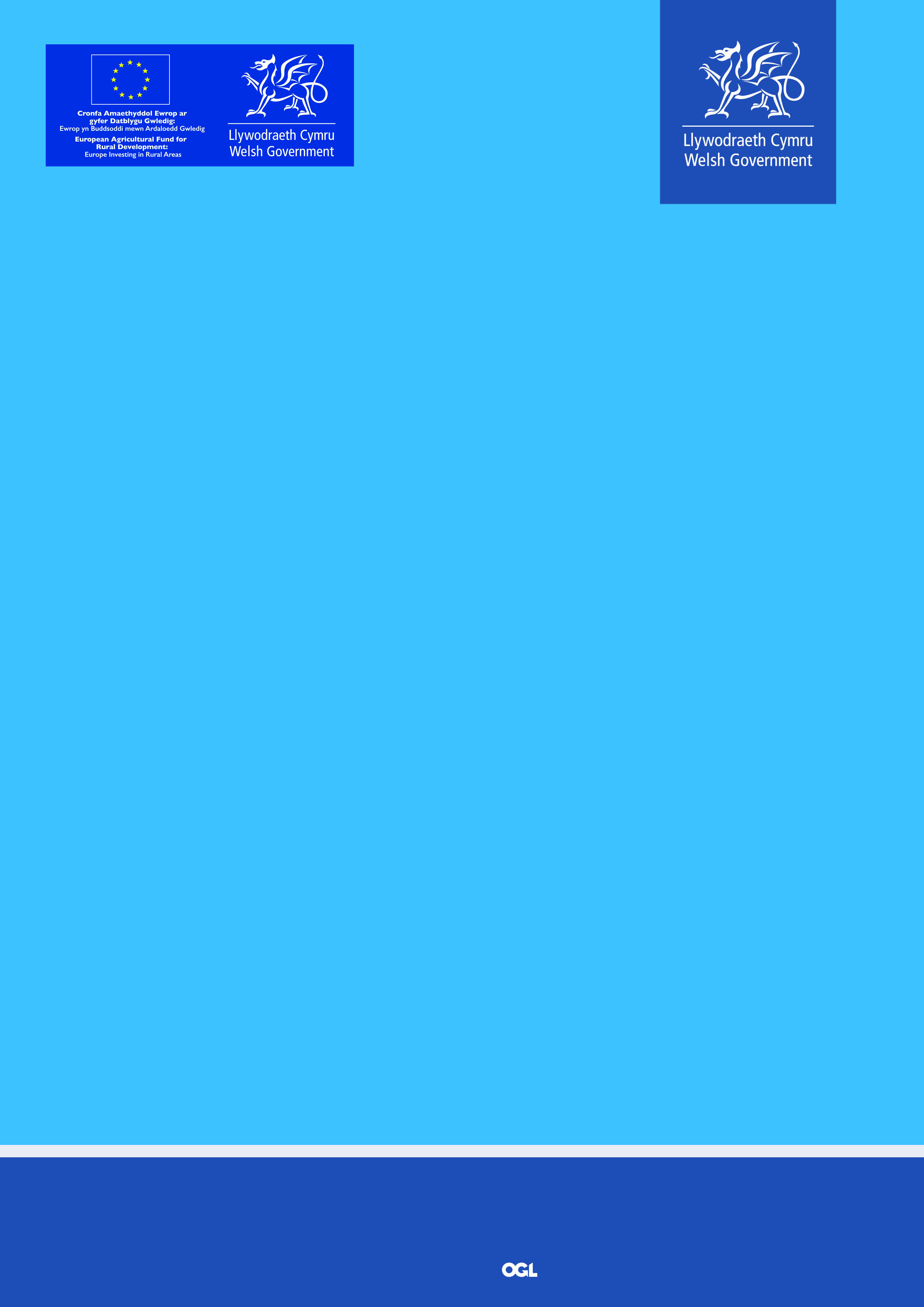 CynnwysCyflwyniad	1Yr weledigaeth 	1.1Yr egwyddorion	1.2Manylion cyswllt........................................................................................................ 2Is-fesurau a gwmpesir yn y Cynllun  	3Amcanion Strategol a Thematig 4Mesur 16.2a                                                                                                              5Pwy all wneud cais	5.1Gweithgareddau Cymwys	5.2Gweithgareddau Anghymwys	5.3Costau Cymwys	5.4Costau Anghymwys 	5.5Cyfradd Uchaf y Grant a Throthwy Uchaf y Grant 	6Cymorth Gwladwriaethol	7Themâu trawsbynciol	8Dewis prosiectau llwyddiannus 	9Gofynion allweddol………………………………………………………………………10Sut mae gwneud cais	11Amodau'r Grant 	12Tendro Cystadleuol a Chaffael CyhoeddusTalu'r Grant	13Hawliadau 13.1Hawliadau anghywir a chosbau 13.2Troseddau 13.3Monitro Prosiectau	14Y Weithdrefn Apelio	15Y Weithdrefn Gwyno	16Atodiad A:	Disgrifiad o Flaenoriaethau  a Meysydd FfocwsCYFLWYNIADMae’r Nodiadau Cyfarwyddyd hyn yn egluro’r Cynllun Galluogi Adnoddau Naturiol a Llesiant (ENRaW) a’r math o brosiectau a'r gweithgareddau a allai fod yn gymwys am gymorth grant.  Mae’r cynllun hwn yn elfen bwysig o Cymunedau Gwledig Llywodraeth Cymru - Rhaglen Datblygu Gwledig Cymru 2014-2020 a ddarperir o dan ran o Fesur 16 (Erthygl 35 o Reoliad (UE) 1305/2013).
Noder bod y ddogfen gyfarwyddyd hon yn cyflwyno amlinelliad o’r Cynllun Galluogi Adnoddau Naturiol a Llesiant, ac efallai y bydd y ffordd y bydd yn cael ei gweithredu a’r rheolau manwl ar gyfer cymhwysedd gweithgareddau a/neu wariant yn newid gydol cyfnod y Rhaglen. 
1.1 Y weledigaeth:Dylai busnesau, sefydliadau a chymunedau fod yn gweithio gyda'i gilydd o dan ymbarél Deddf Llesiant Cenedlaethau'r Dyfodol i wella cydnerthedd drwy fynd i'r afael â materion megis:TlodiCynaliadwyedd ariannol Y newid yn yr hinsawddYr Amgylchedd/ ansawdd yr amgylchedd lleol Allgáu cymdeithasol Rhaid gwneud hynny mewn ffordd sy'n cyd-fynd â'r ffordd y cyflawnir blaenoriaethau cenedlaethol fel y'u nodir yn Ffyniant i Bawb, y Polisi Adnoddau Naturiol ac unrhyw gynlluniau perthnasol sy'n hoelio sylw ar fater penodol megis y Cynllun Adfer Natur, y Cynllun Gweithredu ar gyfer Pryfed Peillio a'r Cynllun Gweithredu Sŵn a Seinwedd, a strategaethau a chynlluniau lleol (ee cynlluniau lleol ar Seilwaith Gwyrdd, Bioamrywiaeth ac Ansawdd Aer).  Rhaid bod egwyddorion Rheoli Adnoddau Naturiol yn Gynaliadwy (SMNR) wedi'u defnyddio'n glir wrth gynllunio datblygiad a chyflenwi'r gweithgarwch arfaethedig. Bydd y Cynllun Galluogi Adnoddau Naturiol a Llesiant yn cefnogi prosiectau sy'n arwain at welliannau mewn ardaloedd preswyl drwy ddod â manteision i bobl, busnesau a'u cymunedau. Mae'n canolbwyntio ar brosiectau peilot a phrosiectau arddangos, ar y raddfa briodol, i hyrwyddo cydweithredu a chydweithio er mwyn mynd i'r afael â'r tair thema gweithredu a ganlyn (Atodiad B):Datblygu, adfywio ac ehangu mynediad i seilwaith gwyrdd cynaliadwy drwy atebion sy'n seiliedig ar natur; Gwella ansawdd yr amgylchedd adeiledig trefol a gwledig; aDatblygu rhwydweithiau ecolegol cydnerth ac atebion sy’n seiliedig ar natur.1.2 Yr egwyddorion:
Bydd y Cynllun ENRaW yn:Meithrin gallu a hyder;Gweithredu fel catalydd ar gyfer ymyriadau pellach; Datblygu gweledigaethau a rennir drwy ddulliau ac arferion amrywiol; Adeiladu ar egwyddorion LEADER - arloesedd a gweithredu cynlluniau peilot; Defnyddio busnesau, sefydliadau, pobl a'n adnoddau naturiol yn effeithiol i ysgogi llesiant cymunedol, cymdeithasol, amgylcheddol ac economaidd ar gyfer cenedlaethau'r dyfodol; aDatblygu dull o gydweithio i hyrwyddo integreiddio fertigol a llorweddol yn yr economi wledig ehangach. 
Bydd y Cynllun ENRaW yn gweithio tuag at bob un o'r 6 Blaenoriaethau ar gyfer Datblygu Gwledig drwy:Gefnogi gwaith cydweithredol ar gynnyrch newydd, prosesau newydd neu arferion newydd, gan gynnwys y rheini y mae angen newidiadau technolegol arnynt;Rheoli'r pridd i helpu i ddiogelu stociau carbon a lleihau erydu;Gwella ansawdd dŵr, lleihau dŵr ffo ar yr wyneb a rheoli dŵr i helpu i leihau'r perygl o lifogydd;Gwarchod a gwella bywyd gwyllt a bioamrywiaeth;Rheoli a diogelu tirweddau a'r dirwedd hanesyddol;Cefnogi dulliau ar y cyd o liniaru neu addasu i newid yn yr hinsawdd;Cefnogi dulliau ar y cyd o gyflawni prosiectau amgylcheddol ac arferion amgylcheddol parhaus; aChefnogi dulliau ar y cyd o wella ansawdd yr amgylchedd lleol.Diben y Cynllun Galluogi Adnoddau Naturiol a Llesiant yw sicrhau bod pethau newydd yn digwydd ac i helpu i gyflawni nodau ac amcanion Deddf Llesiant Cenedlaethau'r Dyfodol mewn ffordd gydweithredol.  Ni ellir ei ddefnyddio i gefnogi gweithgareddau ar y cyd sydd eisoes yn digwydd ond gallai gefnogi grŵp cyfredol o endidau cydweithredol sy’n cyflawni prosiect ar y cyd newydd neu ehangach. Bydd yn darparu cymorth ar gyfer cwmpas llawn y prosiect o’r camau cychwynnol i gyflawni a lledaenu a gwerthuso ac felly bydd angen paratoi cynllun cymharol fanwl oni bai y gwneir cais ar gyfer y cam cyntaf yn unig. Mae'n bwysig nodi bod Mesur 16 yn caniatáu dehongliad ehangach o'r term 'gwledig' a gall y Cynllun Galluogi Adnoddau Naturiol a Llesiant weithredu ar draws Cymru.
MANYLION CYSWLLT
MANYLION CYSWLLT ADRAN BOLISI CYMUNEDAU GWLEDIG LLYWODRAETH CYMRU - RHAGLEN DATBLYGU GWLEDIG 2014-2020 E-bost:       	 GANaLl-CDG@llyw.cymru  RPW Ar-lein: https://llyw.cymru/taliadau-gwledig-cymru-ar-lein?_ga  IS-FESURAU A GWMPESIR GAN Y CYNLLUN DATBLYGU CADWYNI CYFLENWI A CHYDWEITHIOMae'r Cynllun Galluogi Adnoddau Naturiol a Llesiant yn cwmpasu gweithgarwch sy’n ymwneud ag Is-fesur 16.2(a), fel y’u rhoddwyd ar waith yn Cymunedau Gwledig Llywodraeth Cymru ‒ Rhaglen Datblygu Gwledig 2014-2020:   Mae'r Is-fesur yn nodi: 16.2(a) cymorth ar gyfer prosiectau peilot, ac ar gyfer datblygu cynnyrch, arferion, prosesau a thechnolegau newyddAMCANION STRATEGOL A THEMATIGRhaid i weithgareddau o dan y Cynllun Galluogi Adnoddau Naturiol a Llesiant fynd i’r afael ag o leiaf un o’r meysydd ffocws canlynol: Maes Ffocws 6. Hyrwyddo cynhwysiant cymdeithasol, lleihau tlodi a datblygu  economaidd mewn ardaloedd gwledig, gyda ffocws ar y maes canlynol: 6(b) Meithrin datblygiadau lleol mewn ardaloedd gwledig.Maes Ffocws 5. Hyrwyddo defnydd effeithiol o adnoddau a chefnogi’r symudiad tuag at economi carbon isel sy’n medru gwrthsefyll yr hinsawdd yn y sectorau amaethyddiaeth, bwyd a choedwigaeth, gyda ffocws ar y meysydd canlynol: 5(b) Bod y diwydiant amaethyddol a’r diwydiant prosesu bwyd yn defnyddio ynni’n fwy effeithlon. 5(c) Hwyluso cyflenwi a defnyddio ynni adnewyddadwy, isgynhyrchion, gwastraff, gweddillion a deunyddiau crai eraill nad ydynt yn fwyd at ddibenion y bio-economi.5(d) Lleihau allyriadau ocsid nitraidd a methan sy'n deillio o  amaethyddiaeth.5(e) Meithrin gwaith i ddal a storio carbon ym maes amaethyddiaeth a choedwigaeth. MANYLION PENODOL AR GYFER IS-ADRAN 16.2Cymorth i brosiectau peilot, ac i ddatblygu cynnyrch, arferion, prosesau a thechnolegau newydd.  Gall mesur 16.2 gefnogi:(a) Prosiectau peilot;(b) Datblygu cynhyrchion, arferion, prosesau a thechnolegau newydd yn y sector amaethyddiaeth, y sector bwyd a’r sector coedwigaeth. Mae treialu camau gweithredu a gwaith ar y cyd i ddatblygu arferion, cynhyrchion a thechnolegau newydd yn bont hanfodol rhwng camau gweithredu sy’n gysylltiedig â Gwybodaeth a Throsglwyddo Gwybodaeth, ac arloesi yn y gweithle.5.1 PWY ALL WNEUD CAIS?Os cefnogir gweithgareddau cydweithio, rhaid arddangos bod o leiaf tri endid ynghlwm wrth y prosiect arfaethedig, a bydd un ohonynt yn BBaCh.  Byddwn yn disgwyl i brosiectau ar y cyd gynnwys amrywiaeth o sefydliadau ar draws y sector, gan gynnwys y rheini nad ydynt yn draddodiadol yn dod o fewn sector yr Amgylchedd (sefydliadau iechyd, twristiaeth, busnesau/y sector preifat etc). Gallai’r canlynol wneud cais am gymorth o dan a) prosiectau peilot: BBaChaumasnachwyr unigolpartneriaethaucwmnïau cyfyngedigdeiliaid coedwigoedd (gan gynnwys cymdeithasau perchnogion a choetiroedd cymunedol)sefydliadau addysg neu ymchwilsefydliadau yn y sector cymunedol neu wirfoddol (rhaid bod yn endid cyfreithlon)Nid oes yn rhaid i’r rheini sy’n gwneud cais o dan a) uchod fod yn gysylltiedig â’r sector amaethyddiaeth, y sector coedwigaeth na’r sector bwyd ond mae’n rhaid i’r gweithgarwch y maent yn awyddus i’w dreialu gyfrannu at gyflawni amcanion a blaenoriaethau polisi datblygu gwledig. Ni chaiff ymgeiswyr fod yn y sector pysgodfeydd neu ddyframaethu (oherwydd bod angen sicrhau cyfatebolrwydd â Chronfa’r Môr a Physgodfeydd Ewrop). 
Ni chaiff ymgeiswyr fod yn fudiadau sydd mewn trafferthion, fel y diffiniwyd yn y canllawiau ar Gymorth Gwladwriaethol ar gyfer achub ac ailstrwythuro  (2014/C 249/01).Gall gweithgareddau gynnwys, ond nid yw wedi'u cyfyngu i: Wella ac ehangu ansawdd yr amgylchedd lleol; Mynd ati'n weithredol i reoli adnoddau naturiol yn gynaliadwy; Datblygu a gwella mynediad i seilwaith gwyrdd cynaliadwy; aGwella cydnerthedd ecosystemau. Wrth gyflenwi'r gweithgareddau uchod, rhaid ystyried cyfleoedd i hyrwyddo:Presgripsiynu gwyrdd (cymdeithasol); Atebion sy’n seiliedig ar natur;Cysylltiadau cliriach rhwng adnoddau naturiol a llesiant;Gwirfoddoli; Hyfforddiant ac addysg; aNewid ymddygiad. 5.2	GWEITHGAREDDAU CYMWYSProsiectau peilot; dylid deall bod y term hwn yn cyfeirio at “brosiectau prawf”. Wrth reswm, gall prosiect peilot fod yn rhan o broses “ddatblygu” fwy. Sylwer nad yw’r prosiectau peilot yn cael eu cyfyngu i unrhyw sector penodol; felly, gellid ystyried rhoi cymorth i brosiectau "arbrofol" sydd y tu allan i’r sector bwyd-amaeth a’r sector coedwigaeth ond sy’n cyd-fynd â blaenoriaethau polisi datblygu gwledig. Ysgogi – costau refeniw, gan gynnwys costau cysylltiedig fel teithio a chynhaliaeth, ar gyfer pobl (ysgogwyr) a fyddai’n broceru ac yn hwyluso gweithgareddau cydweithio ymhlith busnesau a/neu sefydliadau.
Hwyluso a Gweithredu – costau refeniw, gan gynnwys costau cysylltiedig fel teithio a chynhaliaeth, ar gyfer pobl a fydd yn rheoli ac yn cyflawni gweithgareddau yn uniongyrchol a/neu’n rhoi cymorth i fusnesau a/neu sefydliadau ac yn cefnogi gweithgareddau cydweithio. Gall hynny gynnwys y costau a dynnir gan y busnes neu’r sefydliad sy’n frocer arloesi ar gyfer y sefydliad, a hefyd gostau cyflawni’r gweithgareddau cydweithio.
Mentora – costau refeniw ar gyfer pobl sy’n gallu cynnig mathau penodol o gymorth i sefydliadau a grwpiau i’w helpu i ddatblygu eu sgiliau a’u harbenigedd eu hunain yng nghyd-destun gweithgareddau cydweithio. Mae hyn yn wahanol i hyfforddiant.
Hyfforddiant – costau refeniw i helpu partneriaid sy’n cydweithio i gael hyfforddiant na ellir ei ddarparu mewn unrhyw ffordd arall. Gall hyfforddiant o’r fath gael ei roi mewn lleoliad ffurfiol fel ystafell ddosbarth neu ystafell ddarlithio ond nid yw hynny’n fater o raid. Er mwyn i hyfforddiant fod yn weithgarwch cymwys, byddai’n rhaid i’r pynciau i’w trafod a chanlyniad arfaethedig yr hyfforddiant fod wedi cael eu pennu drwy gynnal asesiad sgiliau, a byddai’n rhaid hefyd fod wedi edrych ar y ddarpariaeth a fyddai ar gael eisoes.  
Cyfathrebu a lledaenu – costau refeniw i helpu gyda gwaith cyfathrebu sy’n gysylltiedig â’r gweithgareddau cydweithio arfaethedig; i helpu gyda’r gwaith o ledaenu gwybodaeth ymhlith y rhanddeiliaid allanol; i helpu gyda chyfathrebu o fewn a rhwng sefydliadau’r partneriaid sy’n cydweithio, ac i helpu i ledaenu canlyniadau terfynol y cydweithio.  
Gwerthuso – un o ganlyniadau allweddol y gweithgareddau cydweithio a/neu’r prosiect peilot yw dysgu gwersi a chofnodi profiadau’r rheini sydd wedi bod yn gysylltiedig â nhw er mwyn helpu i lywio rhaglenni a phrosiectau yn y dyfodol. Felly, mae cost gwerthusiad allanol annibynnol o’r prosiect peilot a/neu’r gweithgareddau cydweithio yn gost gymwys.  Diffiniadau Cyfeirio at “brosiectau prawf” y mae’r term a ddefnyddir ym mhwynt (a) “prosiectau peilot”. Gall prosiect peilot, wrth reswm, fod yn rhan o broses “ddatblygu” fwy. Sylwer nad yw geiriad pwynt (a) yn cael ei gyfyngu i unrhyw sector penodol; felly, gellid ystyried rhoi cymorth i brosiectau "arbrofol" sydd y tu allan i’r sector  bwyd-amaeth a’r sector coedwigaeth ond sy’n cyd-fynd â blaenoriaethau polisi datblygu gwledig.“Costau uniongyrchol”  yw costau sy’n codi yn uniongyrchol o weithgareddau’r prosiect yn hytrach nag o astudiaethau paratoadol, animeiddio neu gydgysylltu parhaus. Mae’r ddarpariaeth hon yn cwmpasu ond ddim yn gyfyngedig i gostau buddsoddi.  "Datblygu" o’i gymharu ag "ymchwil"Ni ellir defnyddio M16.2 i roi cymorth ar gyfer ymchwil nad yw’n gysylltiedig ag unrhyw beth arall. Gall gweithgareddau datblygu sy’n cael cymorth o dan M16 fod yn gysylltiedig ag ymchwil sy’n cael cymorth drwy offerynnau eraill megis Horizon 2020 neu o ffynonellau eraill sy’n cyllido ymchwil. Er hynny, gellir defnyddio M16.2 i gyllido gweithgareddau ymchwil sy’n gysylltiedig ac yn cyd-fynd â phrosiectau ymarferol, yn benodol brosiectau sy’n cael eu cynnal gan grwpiau gweithredol Partneriaeth Arloesi Ewrop (EIP) (ee dadansoddi llwyddiannau a methiannau prosiectau, addasu atebion fel eu bod yn addas i gyd-destunau penodol o ran hinsawdd a strwythurau etc).   Gall ymchwilwyr chwarae rhan werthfawr mewn grwpiau gweithredol, gan gydweithio ag aelodau eraill a mynd ati’n rhagweithiol i helpu i gyflawni’r nodau a bennwyd ar gyfer prosiectau'r grŵp.  Prosiectau arddangosGellid, o bosibl, roi cymorth o dan M16.2 er mwyn "arddangos" technolegau newydd etc os y gweithgarwch arddangos hwnnw yw rhan olaf y broses o brofi /dilysu technoleg, proses etc. 5.3 	GWEITHGAREDDAU ANGHYMWYSMae nifer o weithgareddau nad ydynt yn gymwys i gael cymorth: cymorth ar gyfer buddsoddiad cyfalaf yn y busnesau neu’r sefydliadau sy’n cymryd rhan yn y gweithgareddau cydweithio;cymorth ar gyfer gweithgareddau y gellir eu cyflawni drwy ddulliau eraill, megis y trefniadau sy’n bodoli eisoes er mwyn datblygu sectorau;nid yw cymorth i gydgysylltu’r gadwyn gyflenwi ar gyfer cynhyrchion pysgodfeydd a dyframaethu yn gymwys o dan y cynllun hwn. Bydd cymorth o’r fath yn cael ei roi drwy’r cynlluniau ar gyfer pysgodfeydd.5.4	COSTAU CYMWYSGall cymorth o dan M16.2  gynnwys: 
y costau rhedeg sy’n gysylltiedig â’r gweithgareddau cydweithio (nid holl gostau rhedeg y prosiect ond y costau rhedeg sy’n codi o’r “weithred” o gydweithio), yn benodol gost cyflogau cydgysylltwyr, ysgogwyr a hwyluswyr, gan gynnwys costau cysylltiedig megis teithio a chynhaliaeth; mapio a dadansoddi bylchau; gan gynnwys costau cysylltiedig megis costau datblygu TG; costau gweithrediadau (prosiectau) penodol yr ymgymerir â hwy gan y cydgysylltydd/ysgogydd/hwylusydd neu unrhyw un arall sy’n bartner mewn prosiect peilot/gweithgaredd cydweithio (sy’n gysylltiedig â chynllun manwl); a  gweithgareddau hyrwyddo (cyfathrebu am weithgareddau'r prosiect).D.S. Byddai costau sy’n gysylltiedig ag ysgogi yn cynnwys recriwtio pobl sy’n cymryd rhan mewn prosiect a’r rhwydweithio sydd ei angen rhyngddynt er mwyn diffinio’r prosiect yn ddigonol a sicrhau ei fod yn dechrau. 5.5	COSTAU ANGHYMWYSNid yw’r eitemau na’r mathau isod o wariant yn gymwys: prynu tir sydd yn fwy na 10% o werth y prosiect cyfan;prynu cerbydau ar gyfer cludo nwyddau yn allanol (megis lorïau, bysiau, faniau, minibysiau neu unrhyw fath arall o gerbyd sy’n cael ei ddefnyddio i gludo); unrhyw waith ffisegol ar safle neu unrhyw wariant arall cyn dyddiad dechrau’r prosiect heb gael cymeradwyaeth ysgrifenedig ymlaen llaw oddi wrth roddwr y grant; gwaith dros dro nad yw’n uniongyrchol gysylltiedig â chyflawni’r prosiect;costau cynnal a chadw adeiladau, peiriannau neu gyfarpar sydd gan y sefydliad eisoes;cyfnewid eitemau am eitemau tebyg; costau sy’n gysylltiedig â chontract lesio megis costau gwarantu sydd gan y lesydd, costau ariannu llog, gorbenion a thaliadau yswiriant;costau sy’n gysylltiedig â threfnu benthyciadau, TAW a threthi eraill sy’n adenilladwy gan y buddiolwr, costau gweinyddol a chostau staff, neu iawndal a delir i drydydd partïon am ddifeddu, etc;gorbenion a ddyrennir neu a ddosrennir ar gyfraddau sy’n sylweddol uwch na’r cyfraddau ar gyfer costau tebyg a dynnir drwy ddulliau cymaradwy eraill;gwariant tybiannol;taliadau am weithgarwch sy’n grefyddol a/neu’n wleidyddol ei natur; dibrisiant, amorteiddiad a lleihad mewn gwerth asedau a brynwyd â chymorth grant Ewropeaidd; darpariaethau;rhwymedigaethau digwyddiadol;treuliau annisgwyl;difidendau i gyfranddalwyr;taliadau llog (oni bai eu bod o dan gynllun Cymorth Gwladwriaethol cymeradwy);taliadau gwasanaeth sy’n deillio o lesau cyllid, hurbwrcasu neu drefniadau credyd;costau sy’n deillio o ohirio taliadau i gredydwyr;costau sy’n gysylltiedig â dirwyn cwmni masnachol i ben; taliadau am bensiynau heb eu cyllido; iawndal am golli swydd;drwgddyledion sy’n deillio o fenthyciadau i gyflogeion, perchenogion, partneriaid, cyfarwyddwyr, gwarantwyr, cyfranddalwyr neu berson sy’n gysylltiedig ag unrhyw un o’r rhain;taliadau am anrhegion a rhoddion;adloniant personol (gan gynnwys alcohol); dirwyon a chosbau statudol;trethi statudol (ac eithrio TAW na ellir ei hadennill);dirwyon ac iawndal troseddol;treuliau cyfreithiol mewn cysylltiad ag ymgyfreitha; a TAW adenilladwy
Os oes unrhyw ansicrwydd mewn unrhyw achos penodol, gellir cysylltu ag Uned Rheoli Cynlluniau i ofyn am gyngor ar y broses ymgeisio lawn.CYFRADD UCHAF Y GRANT A THROTHWY UCHAF Y GRANT Mae swm y grant yn cynnwys cyfanswm cyfraniad y sector cyhoeddus at y prosiect buddsoddi sy’n cynnwys; arian gan yr UE; cyd-gyllido cronfeydd yr UE gan Lywodraeth Cymru; arian gan adrannau ac asiantaethau eraill y llywodraeth; cyrff cyhoeddus anadrannol ac awdurdodau lleol; arian gan gyrff llywodraethol a reolir fel y Gwasanaeth Busnesau Bach a’r Loteri Genedlaethol; ac arian o drethi ardrethiannol (ardollau). 
Os yw cronfeydd cyhoeddus eraill yr UE neu’r DU yn cael eu defnyddio i gynorthwyo gyda chostau prosiect byddant yn cael eu disgowntio yn erbyn y grant a ddyfarnwyd. 
Trothwy uchaf y grant fesul menter ar gyfer unrhyw brosiect cydweithio unigol yw £10,000,000. 
Trothwy isaf y grant fesul menter ar gyfer unrhyw brosiect cydweithio unigol yw £500,000. 
Dyma gyfraddau uchaf y grant pan fo gweithgareddau’n cael eu cefnogi ar sail dim Cymorth Gwladwriaethol: 

Hyd at 100% ar gyfer gweithgarwch a gefnogir ar sail dim Cymorth Gwladwriaethol Cymorth ar gyfer prif weithgareddau sefydliadau ymchwil; Cymorth i sefydliadau ymchwil gynnal gweithgareddau trosglwyddo gwybodaeth;  Cymorth i sefydliadau ymchwil gynnal rhai prosiectau cydweithio ym maes Ymchwil, Datblygu ac Arloesi. 
Yn y cyd-destun hwn yn unig, mae ‘sefydliad ymchwil’ yn golygu sefydliadau ymchwil a lledaenu gwybodaeth yn ôl diffiniad Cynllun Ymchwil, Datblygu ac Arloesi Llywodraeth Cymru (SA.39648) ac yn cynnwys cyfryngwyr arloesedd fel broceriaid arloesi. Mae gan froceriaid arloesi rôl i ledaenu canlyniadau datblygiadau arbrofol neu ymchwil ddiwydiannol yn eang drwy addysgu, cyhoeddi neu drosglwyddo gwybodaeth. Bydd y gweithgareddau’n cyd-fynd â Chynllun Ymchwil, Datblygu ac Arloesi Llywodraeth Cymru (SA.39648) – Atodlen 1. Hyd at 100% ar gyfer y gweithgareddau canlynol a gefnogir ar sail dim Cymorth Gwladwriaethol: Cymorth i ddatblygu darpariaethau trafnidiaeth gymunedolCymorth ar gyfer buddsoddiadau anghynhyrchiol a gweithgareddau eraill sy’n gysylltiedig â rheoli cynefinoedd. Hyd at 100% ar gyfer gweithgareddau cydweithio yn y sector amaethyddiaeth o dan yr Is-fesurau canlynol: 
Hyd at 100% ar gyfer gweithgareddau cydweithio yn y sector coedwigaeth, gan gynnwys paratoi cynlluniau rheoli coedwigoedd neu gynlluniau cyfatebol o dan yr Is-fesurau canlynol: 
Hyd at 50% ar gyfer gweithgareddau cydweithio mewn ardaloedd gwledig o dan yr Is-fesurau canlynol pan fydd ardaloedd gwledig yn elwa ar y cydweithio: 
16.2 (dim ond yn y sector bwyd - dim gwybodaeth Atodiad 1)Mae cyfradd uchaf y grant ar gyfer costau uniongyrchol (costau buddsoddiad cyfalaf) sy’n deillio o gefnogi prosiect cydweithio yn cael ei phennu gan lefel y cymorth ar gyfer gweithgareddau buddsoddi fel a ganlyn: 
mewn Rhanbarthau Llai Datblygedig: (i) 50% o swm y costau cymwys ar gyfer buddsoddi mewn rhanbarthau lle mae GDP y pen yn is na 45% o gyfartaledd 27 yr UE. (ii) 35% o swm y costau cymwys ar gyfer buddsoddi mewn rhanbarthau lle mae GDP y pen rhwng 45% a 60% o gyfartaledd 27 yr UE. (ii) 25% o swm y costau cymwys ar gyfer buddsoddi mewn rhanbarthau lle mae GDP y pen yn uwch na 60% o gyfartaledd 27 yr UE.  mewn Ardaloedd eraill: 
10% o swm y costau cymwys ar gyfer buddsoddi i fentrau canolig, 20% o swm y costau cymwys ar gyfer buddsoddi i ficrofentrau a mentrau bach. Nodyn - rhaid i lefelau mwyaf y cymorth ar gyfer prosiectau buddsoddi mawr gael eu lleihau i’r swm a addaswyd fel y diffiniwyd ym Mhwynt 35.31 yng Nghanllawiau'r Undeb Ewropeaidd ar Gymorth Gwladwriaethol yn y sectorau amaethyddiaeth a choedwigaeth ac mewn ardaloedd gwledig (2014/C 204/1).CYMORTH GWLADWRIAETHOLBydd grantiau a ddarperir dan y cynllun hwn yn gydnaws â’r farchnad fewnol dan yr ystyr yn Erthygl 107(3)(c) o’r Cytuniad ac yn cael eu hesemptio o’r gofyniad hysbysu yn Erthygl 108(3) ohono yn unol ag Erthygl 24 o Reoliad y Comisiwn (EU) Rhif 702/2014 (OJ L Rhif 193, 1.7.2014, tud.1.) (Rheoliadau Esemptiad Bloc Amaethyddiaeth). Bydd y cynllun yn cydymffurfio’n llawn gyda darpariaethau perthnasol Erthygl 24 o’r Rheoliadau Esemptiad Bloc Amaethyddiaeth. Bydd grantiau a ddarperir o dan y cynllun hwn ar gyfer y gweithgareddau hynny sydd y tu allan i gwmpas y Rheoliadau Esemptiad Bloc Amaethyddiaeth yn gymorth sy’n cydymffurfio yn unol ag Erthyglau 25 i 30 o Reoliad y Comisiwn (EU) Rhif 651/2014 (Rheoliad Esemptiad Bloc Cyffredinol). O dan y rheoliad hwn mae’r cynllun canlynol wedi cofrestru Cynllun Ymchwil, Datblygu ac Arloesi Llywodraeth Cymru (SA.39648). Bydd y cynllun hwn yn cydymffurfio’n llawn â’r darpariaethau a nodwyd yn SA.39648. Gall grantiau hefyd ddod o dan y canlynol:Cymorth ar gyfer Cynllun Chwaraeon a Seilwaith Amlswyddogaethol a Lleol o dan y Rheoliad Esemptiad Bloc Cyffredinol, Cymorth dan Atodlen 2 ar gyfer seilwaith lleol; Cymorth ar gyfer Cynllun Diogelu'r Amgylchedd o dan y Rheoliad Esemptiad Bloc Cyffredinol, Atodlen 8: Cymorth buddsoddi ar gyfer adfer safleoedd halogedig. Bydd grantiau a ddarperir i BBaChau yn y sector amaethyddiaeth yn cydymffurfio’n llawn â darpariaethau perthnasol Pennod 1.1.11 o Ganllawiau'r Undeb Ewropeaidd ar Gymorth Gwladwriaethol yn y sectorau amaethyddol a choedwigaeth ac mewn ardaloedd gwledig 2014 i 2020 (2014/C 204/1). 
Bydd grantiau a ddarperir i BBaChau yn y sector anamaethyddol yn cydymffurfio’n llawn â darpariaethau perthnasol Pennod 3.10 o Ganllawiau'r Undeb Ewropeaidd ar Gymorth Gwladwriaethol yn y sectorau amaethyddol a choedwigaeth ac mewn ardaloedd gwledig 2014 i 2020 (2014/C 204/1).THEMÂU TRAWSBYNCIOLMae’r Rheoliadau sy’n llywodraethu’r Rhaglenni Ewropeaidd yn nodi bod rhaid i bob prosiect sy’n cael ei ariannu drwy’r Fframwaith Strategol Cyffredin gynnwys y Themâu Trawsbynciol sef Prif Ffrydio Cyfle Cyfartal a Rhywedd a Datblygu Cynaliadwy. Mae’n rhaid cynnwys y themâu trawsbynciol hyn wrth gynllunio a datblygu Cronfeydd Strwythurol a Buddsoddi Ewropeaidd a’r gweithgarwch a gefnogir drwy’r cronfeydd hyn. Mae hyn yn cynnwys Cymunedau Gwledig Llywodraeth Cymru – Rhaglen Datblygu Gwledig 2014-2020. Yn ogystal â’r ddwy thema drawsbynciol sy’n orfodol gan y Comisiwn Ewropeaidd bydd Trechu Tlodi ac Allgáu Cymdeithasol hefyd yn themâu trawsbynciol i raglenni Cymru. Bwriad y themâu trawsbynciol yw ychwanegu gwerth, codi ymwybyddiaeth a gwella dealltwriaeth wrth sicrhau cymaint o gyfranogiad â phosibl a lliniaru effeithiau andwyol. Dylai hyn helpu gweithrediadau i wneud mwy na chydymffurfio’n unig a datblygu systemau sy’n cefnogi arferion gorau.Mae rhagor o ganllawiau ar gael yma: https://llyw.cymru/cronfa-datblygu-rhanbarthol-ewrop-themau-trawsbynciol DEWIS PROSIECTAU LLWYDDIANNUSI gael ei ddewis, mae’n rhaid i brosiect, yn ôl yr angen, ddangos sut mae’n bodloni meini prawf craidd y Cronfeydd Strwythurol a Buddsoddi: mae’r meini prawf yn cynnwys:  Gweddu’n strategol, Cyflawni, Agweddau Ariannol a Chydymffurfiaeth; mae meini prawf allweddol eraill yn cynnwys: Dangosyddion a Chanlyniadau, Gwerth am Arian, Rheoli Gweithrediadau, Themâu Trawsbynciol, Addasrwydd y Buddsoddiad, Cynaliadwyedd Hirdymor. GOFYNION ALLWEDDOLNi fydd uchafswm cyfnod prosiect buddsoddi yn fwy na thair blynedd ac ni all yr hawliad olaf gael ei gyflwyno ar ôl mis Mehefin 2023.Ni fyddai’r prosiect yn mynd rhagddo heb gymorth grant.Swm y grant y gofynnir amdano yw’r cyllid llenwi bwlch isaf sy’n angenrheidiol i’r prosiect fynd rhagddo.Mae’n rhaid i geisiadau ddangos eu bod wedi mynd i’r afael â’r canlynol hefyd:Mae caniatâd cynllunio amlinellol wedi’i dderbyn os oes ei angen; Mae pob cydsyniad, trwydded a chaniatâd arall wedi’u derbyn yn ôl yr angen; ar gyfer ymgeiswyr sy’n endidau cyfreithlon sy’n bodoli eisoes, rhaid profi hyfywedd economaidd y prosiect a’r busnes, drwy ddarparu cyfrifon ar gyfer y tair blynedd olynol yn union cyn dyddiad y cais a rhagolygon ariannol ar gyfer cyfnod y prosiect. Bydd angen i endidau cyfreithlon newydd sbon ddarparu manylion llawn am gefndir a phrofiadau’r cyfarwyddwyr, ynghyd â thystiolaeth arall sy’n angenrheidiol i ddilysu’r cynllun busnes a chynigion y prosiect;Cydymffurfio â Chyfraith y DU a’r UE ar gyfle cyfartal, a dylai prosiectau hyrwyddo ac annog cyfle cyfartal a mynd i’r afael ag allgau cymdeithasol; Cydymffurfio â safonau gofynnol a gofynion deddfwriaethol mewn perthynas â’r amgylchedd, hylendid, lles anifeiliaid a safonau iechyd a diogelwch (i gynnwys cymeradwyaeth Swyddog Iechyd yr Amgylchedd lleol, lle bo’n briodol); Sicrhau bod y sgiliau a’r cymwyseddau technegol angenrheidiol ar gael yn y sefydliad sy’n ymgeisio (endid cyfreithlon); Cyrraedd neu ragori ar y sgôr ‘Rhagorol’ o dan fframwaith asesu amgylcheddol BREEAM, neu gyfwerth, ar gyfer pob adeilad newydd;Ceisio sicrhau allyriadau di-garbon ar gyfer pob adeilad newydd a adeiladwyd o 2011 ymlaen.
I gael ei ddewis, mae’n rhaid i brosiect, yn ôl yr angen, ddangos: Yr angen am y gweithgarwchMae angen yr allbynnau a byddwn yn cyflawni yn erbyn allbynnau’r Mesur Mae’n ychwanegu at yn hytrach na disodli/dyblygu gweithgarwch presennol yn ddiangen. Yr angen am gyllid Ni all fynd rhagddo heb gymorth Nid yw’r costau’n ormodol ar gyfer natur y gweithgarwch Mae bwlch cyllid neu fethiant yn y farchnad, lle’n gymwys. Y gallu i gyflenwiHyfywedd y busnesCydymffurfiaeth gyfreithiolHyfywedd ariannol y prosiect a chynaliadwyedd, gan gynnwys strategaeth ymadaelCymorth ac ymrwymiad rhanddeiliaid allweddol Trefniadau rheoli, monitro a gwerthuso’r prosiect.Po fwyaf yw pwysigrwydd a chyfraniad buddsoddiad y prosiect at amcanion thematig a strategol priodol, po debycaf yw y bydd yn cael ei argymell ar gyfer ei ddewis. SUT MAE GWNEUD CAISMae’n ofynnol gan y Comisiwn Ewropeaidd na ddylid dewis prosiectau ar gyfer  Cymunedau Gwledig Llywodraeth Cymru - Rhaglen Datblygu Gwledig 2014-2020 ar sail y cyntaf i’r felin. Er mwyn bodloni’r gofyniad hwn bwriedir y bydd cynlluniau Cymunedau Gwledig Llywodraeth Cymru - Rhaglen Datblygu 2014-2020 yn agor a chau ar gyfer ceisiadau newydd yn achlysurol yn ystod oes y rhaglen newydd, yn  ddibynnol ar yr arian sydd ar gael i’w ddyrannu. 
Bydd y broses ymgeisio ar gyfer cynlluniau economaidd-gymdeithasol Cymunedau Gwledig Llywodraeth Cymru - Rhaglen Datblygu Gwledig Cymru 2014-2020 yn broses ddau gam.  Y cam cyntaf fydd Datgan Diddordeb (EOI). Bydd ymgeiswyr llwyddiannus yn y cam hwn yn cael eu gwahodd i’r ail gam, sef cyflwyno cais llawn. 
Bydd ceisiadau Datgan Diddordeb yn cael eu cyflwyno mewn cystadleuaeth uniongyrchol â’i gilydd a disgwylir y bydd llawer o alw am y grant sydd ar gael.  Bydd busnesau’n cael eu gwahodd i gyflwyno cynigion amlinellol ar gyfer buddsoddiadau newydd.  Gwahoddir sefydliadau’r trydydd sector a chyrff eraill megis colegau neu brifysgolion i gyflwyno ceisiadau amlinellol ar gyfer prosiectau.  Bydd y cynigion hynny yn cael eu hasesu yn erbyn meini prawf a fydd yn dangos gwerth disgwyliedig y buddsoddiad neu’r prosiect a’r cyfraniad a ddisgwylir tuag at amcanion Cymunedau Gwledig Llywodraeth Cymru - Rhaglen Datblygu Gwledig Cymru 2014-2020.
Bydd manylion y cyfnod(au) Datgan Diddordeb yn cael eu cyhoeddi ar wefan Llywodraeth Cymru.  Bydd hyn yn cynnwys y dyddiadau agor a chau, a’r gyllideb ddangosol sydd ar gael ar gyfer pob cyfnod. Bydd y meini prawf hefyd yn cael eu cyhoeddi ar y wefan. 
Bydd y Datganiadau o Ddiddordeb yn cael eu sgorio a’u rhoi yn nhrefn teilyngdod yn unol â’r meini prawf dethol a gyhoeddwyd.  Bydd cynigion prosiectau’n cael eu dewis yn ôl y drefn honno hyd nes y bydd yr arian sydd ar gael wedi’i ddyrannu neu fod uchafswm nifer y ceisiadau wedi’i gyrraedd.  Nid oes unrhyw sicrwydd y bydd yr arian i gyd yn cael ei ddyrannu nac y bydd uchafswm nifer y ceisiadau yn cael eu gwahodd.
Mae manylion llawn am sut i gyflwyno Datganiad o Ddiddordeb wedi’u hamlinellu yn y Nodiadau Cyfarwyddyd ar Ddatganiadau o Ddiddordeb, ac yn y ffurflen gais a’r meini prawf sy’n benodol i’r Cynllun.   https://llyw.cymru/grantiau-a-thaliadau-gwledig?_ga  Pan fydd cynnig prosiect yn cael ei ddewis yn ystod y cam cyntaf hwn, bydd yr ymgeisydd yn cael ei wahodd i baratoi a chyflwyno cais llawn i’r Cynllun ar gyfer y prosiect arfaethedig, ynghyd â thystiolaeth ddogfennol megis cynllun datblygu busnes, cyfrifon blaenorol (lle bo’n briodol); rhagamcanion ariannol a llif arian, ac unrhyw wybodaeth arall a allai fod yn angenrheidiol.  
Rhaid i geisiadau llawn gael eu cyflwyno trwy borth Ar-lein WEFO.  Darperir canllawiau i bob ymgeisydd.
Rhaid i geisiadau yn yr ail gam fod yn gyson â’r cynnig a amlinellwyd yn y Datganiad o Ddiddordeb a gymeradwywyd.
Bydd y cais llawn yn cael ei arfarnu yn unol â Chanllawiau’r Cynllun a rheolau cymhwysedd. Bydd yn destun arfarniad diwydrwydd dyladwy ac archwiliadau cymhwysedd llawn, a dim ond bryd hynny y gwneir penderfyniad terfynol i gynnig grant neu beidio. Nid oes unrhyw sicrwydd y bydd cynnig prosiect yn cael ei gymeradwyo ar gyfer grant. Byddwn yn gobeithio cwblhau arfarnu’ch cais llawn cyn pen 90 diwrnod gwaith ar ôl derbyn cais llawn. Gall arfarnu prosiectau cymhleth neu geisiadau â phroblemau cymhwysedd gymryd mwy o amser. Noder os oes oedi ar eich rhan wrth i chi ymateb i gais am wybodaeth bellach gall hyn ymestyn cyfnod arfarnu’ch cais. 
Ni chewch ddechrau ar unrhyw waith tan i chi dderbyn cadarnhad ysgrifenedig gan Lywodraeth Cymru i wneud hynny. 
Os byddwch yn llwyddiannus, bydd gan Lywodraeth Cymru a’r CE yr hawl i gyhoeddi enw’ch cwmni, swm y grant a ddyfarnwyd a chrynodeb o’ch prosiect. 
Gallwch ddefnyddio ymgynghorydd i baratoi eich cais os dymunwch, ond eich cyfrifoldeb chi yw sicrhau bod y cais wedi’i gwblhau’n gywir a bod yr wybodaeth a ddarperir i gefnogi’ch prosiect yn gywir. 
Pan fyddwch yn cyflwyno’ch ffurflen gais, bydd Llywodraeth Cymru’n cydnabod ei bod wedi dod i law.  Os yw eich prosiect yn anghymwys, cewch wybod hyn cyn gynted â phosibl.  Os yw’ch cais yn gymwys, bydd yn cael ei arfarnu’n fanwl o safbwynt technegol ac ariannol.  Ar ôl cwblhau’r arfarniad, bydd y cymorth ar gyfer eich cais yn cael ei werthuso yn erbyn y graddau y mae’n cyflawni'r amcanion a’r blaenoriaethau cenedlaethol a rhanbarthol, fel y disgrifir uchod.
Mae tri chanlyniad posibl:
(a) Nid yw’ch prosiect yn gymwys ar gyfer y grant.  Cewch wybod hynny cyn gynted â phosibl.
(b) Mae’ch prosiect yn gymwys i gael ei ystyried, ond nid yw’n cael ei gymeradwyo ar gyfer dyfarniad. Cewch wybod y rhesymau pam na fu eich cais yn llwyddiannus.  Gallwch ymgeisio eto gyda’r un prosiect (gan ddiwygio’r cais os dymunwch) – ar yr amod nad ydych wedi dechrau ar y gwaith.
(c) Mae’ch prosiect yn gymwys ac yn cael ei gymeradwyo ar gyfer dyfarniad.  Byddwch yn cael llythyr cymeradwyo yn nodi telerau ac amodau’r dyfarniad, a gofynnir i chi ei lofnodi fel cytundeb eich bod yn derbyn y telerau ac amodau.  Bydd y llythyr hefyd yn eich awdurdodi i ddechrau ar y gwaith.AMODAU'R GRANTMae'r Cynllun Galluogi Adnoddau Naturiol a Llesiant yn ddarostyngedig i ystod o ddeddfwriaeth berthnasol. Mae’n rhaid i Lywodraeth Cymru a’r ymgeisydd/derbynnydd weithredu yn unol â’r ddeddfwriaeth honno.
  Mae’r cynnig o grant yn cael ei wneud yn amodol ar delerau ac amodau, gan gynnwys y rhai a nodir isod. Gallai methu bodloni telerau ac amodau’r dyfarniad arwain at ddiddymu eich dyfarniad a/neu adennill symiau sydd eisoes wedi’u talu, neu ostyngiad yn swm y grant sy’n daladwy.   
Amodau:
1.	Mae’n rhaid derbyn y grant a ddyfernir cyn pen pedwar ar ddeg (14) o ddiwrnodau gwaith o ddyddiad y llythyr cymeradwyo.2.	Gwneir y dyfarniad ar sail datganiadau a wnaed gennych chi neu eich cynrychiolwyr yn y ffurflen gais a gohebiaeth a gafwyd wedi hynny.Mae’n drosedd gwneud datganiadau anwir neu gamarweiniol.3.	Ni chaniateir i chi ddechrau unrhyw waith ar y prosiect heb yn gyntaf gael awdurdod ysgrifenedig gan Lywodraeth Cymru i wneud hynny.4.	Mae’n rhaid i chi fodloni unrhyw rwymedigaethau cyfreithiol a osodir o dan gyfraith yr UE a’r DU, gan gynnwys deddfwriaeth hylendid.5.	Ni chaniateir gwneud unrhyw newid i’r prosiect, gan gynnwys lleoliad y gweithgaredd, heb gymeradwyaeth ysgrifenedig Llywodraeth Cymru.6.	Ni chaniateir gwaredu, trosglwyddo na gwerthu unrhyw offer a/neu adeiladau a brynir gyda chymorth grant heb gael cydsyniad ysgrifenedig ymlaen llaw gan Lywodraeth Cymru, yn ystod cyfnod cyflawni’r prosiect nac am bum mlynedd wedi dyddiad gorffen y prosiect.7.	Mae’n ofynnol i’r ymgeisydd gydymffurfio â’r rheolau ynghylch gwariant cymwys, yn unol â’r manylion yn Nodyn Cyfarwyddyd perthnasol y Cynllun.8.	Rhaid i hawliadau gael eu cyflwyno yn y fformat cywir a chyda’r holl ddogfennau angenrheidiol.  Oni wneir hyn, ni chânt eu derbyn ac fe’u dychwelir at yr hawlydd.9.	Mae’n rhaid cyflwyno hawliadau yn unol â’r amserlen y cytunwyd arni.  Ni chewch newid yr amseriad y cytunwyd arno na gwerth eich hawliadau heb gael cytundeb ysgrifenedig gan Lywodraeth Cymru.10.	Mae’n rhaid cyflwyno’r hawliad cyntaf o fewn chwe mis ar ôl dyddiad dechrau’r prosiect.  Oni wneir yr hawliad cyntaf o fewn yr amser hwn, bydd y cynnig o grant yn cael ei derfynu’n awtomatig.  11.	Dylid cwblhau prosiectau o fewn yr amserlen y cytunwyd arni gyda Llywodraeth Cymru.  Ni chewch ei newid heb gael cytundeb ysgrifenedig gan Lywodraeth Cymru.12.	Mae’n rhaid i chi gadarnhau nad oes dim o’r eitemau a ddaw i mewn i’r hawliad yn rhai newydd a gafwyd yn dilyn cais dan gynllun yswiriant.13.	Mae’n rhaid i chi roi cadarnhad na cheisiwyd unrhyw arian cyhoeddus arall (o ffynonellau yn yr UE nac yn y DU) am yr un costau.14.	Mae’n rhaid i unrhyw gyhoeddusrwydd a roddir i’r prosiect gyfeirio at y rhan a chwaraewyd gan yr Undeb Ewropeaidd a hefyd gan Lywodraeth Cymru oherwydd iddynt ei noddi.15.	Mae’n rhaid cadw cofnodion ynghylch gweithgarwch y busnes a chyflawni’r prosiect, gan gynnwys yr holl anfonebau gwreiddiol a dogfennau eraill perthnasol megis tendrau cystadleuol neu ddyfynbrisiau, am o leiaf saith mlynedd ar ôl dyddiad gorffen y prosiect fel y'i nodir yn y llythyr cymeradwyo grant hwn.16.	Mae’n rhaid ichi ganiatáu i gynrychiolwyr Llywodraeth Cymru, Archwilydd Cyffredinol Cymru, y Comisiwn Archwilio a Llys Archwilwyr Ewrop arolygu’r prosiect.  Os gofynnir, mae’n rhaid i chi roi iddynt wybodaeth a/neu fynediad at ddogfennaeth wreiddiol yn ymwneud â’r prosiect.17.	Mae’r wybodaeth a ddarperir yn y cais ac unrhyw ddogfennaeth sy’n cefnogi’r cais yn ddarostyngedig i ofynion Cod Ymarfer Llywodraeth Cymru ar Ganiatáu i'r Cyhoedd Weld Gwybodaeth, Deddf Rhyddid Gwybodaeth 2000 a Rheoliadau Gwybodaeth Amgylcheddol 2004.Dylech fod yn ymwybodol, os byddwch yn llwyddiannus, fod Llywodraeth Cymru a’r Gymuned Ewropeaidd yn cadw’r hawl i gyhoeddi enw eich busnes neu gwmni, swm y grant a ddyfarnwyd i chi a chrynodeb o’ch prosiect.18.	Mae’r wybodaeth a ddarperir yn y  ffurflen Datgan Diddordeb a’r ceisiadau llawn yn ddarostyngedig i’r Hysbysiad Preifatrwydd. Mae’r Hysbysiad Preifatrwydd  yn esbonio sut y mae Llywodraeth Cymru’n prosesu ac yn defnyddio’ch data personol a’ch hawliau o dan y Rheoliad Cyffredinol ar Ddiogelu Data.12.1 Tendro Cystadleuol a Chaffael CyhoeddusMae Cyfarwyddebau Caffael y Gymuned Ewropeaidd yn berthnasol i gontractau a gyllidir neu a gyllidir yn rhannol gan Gronfeydd yr UE.  Mae’r rheolau caffael llawn yn berthnasol i bob corff cyhoeddus a menter fasnachol yn y sector preifat sy’n derbyn cymorth grant o 50% neu fwy o gyfanswm costau’r prosiect ac eithrio TAW. Efallai na fydd mudiadau’r trydydd sector nad ydynt yn cael eu cyllido na’u goruchwylio gan gyrff y sector cyhoeddus a mentrau masnachol yn y sector preifat sy’n cael cymorth grant sy’n llai na 50% o gyfanswm costau’r prosiect yn dod o dan Gyfarwyddebau Caffael y Gymuned Ewropeaidd, ond mae disgwyl iddynt ddefnyddio arferion teg ac agored yn yr un modd, gan gynnwys tendro cystadleuol, wrth brynu nwyddau neu wasanaethau fel rhan o weithgareddau prosiect sy’n cael cefnogaeth drwy Raglenni a gyllidir gan yr UE. Ceir canllawiau am y gofynion sydd angen i bob ymgeisydd eu dilyn yn Nodiadau Cyfarwyddyd Technegol ar Dendro Cystadleuol a Chaffael Cyhoeddus Llywodraeth Cymru:https://llyw.cymru/sites/default/files/publications/2018-09/rhaglen-datblygu-gwledig-2014-2020-canllaw-technegol-tendro-cystadleuol-chaffael-cyhoeddus_2.pdf TALU'R GRANT13.1 Hawliadau Gallwch gyflwyno hawliadau interim yn ystod cyfnod eich prosiect.  Bydd nodiadau cyfarwyddyd ynghylch sut i hawlio yn cael eu cyhoeddi pan gaiff y dyfarniad ei gadarnhau ac wedyn pan gewch eich gwahodd i hawlio.  Dim ond pan fydd Llywodraeth Cymru yn fodlon bod y gwariant perthnasol wedi’i wneud a bod y gwaith wedi’i gwblhau yn unol â’r cynllun y bydd hawliadau’n cael eu talu.  Bydd taliadau’n cael eu gwneud drwy drosglwyddiad electronig i’ch cyfrif banc.Dylid cyflwyno hawliadau terfynol ar gyfer talu grant cyn gynted â phosibl ar ôl cwblhau’r gwaith ffisegol ar y prosiect.  Rhaid i bob hawliad terfynol ddod i law erbyn 30 Mehefin 2023 er mwyn i Lywodraeth Cymru allu gwneud y taliad.  Os byddwch chi’n methu â chyflwyno hawliadau, efallai y bydd y grant a dalwyd yn cael ei adennill.
Yn ystod oes y grant, pan fo hawliadau’n cael eu cyflwyno, efallai y byddant yn cael eu harchwilio i sicrhau bod y gwariant yn gymwys ac yn unol â’r hyn a gymeradwywyd yn y cais gwreiddiol.  Yn ystod y prosiect, efallai yr ymwelir â noddwr y prosiect a bydd asesiad manwl o’r prosiect yn cael ei gynnal. Gall hyn gynnwys adolygiad o’r holl ddogfennaeth ategol wreiddiol. Caiff y grant ei dalu ar yr amod y gwneir cynnydd digonol.
13.2 Hawliadau anghywir a chosbau Mae gennych gyfrifoldeb i sicrhau bod pob hawliad a gyflwynir yn gywir yn rhifyddol; ei fod am wariant sydd wedi’i dalu yn unig (mae’r taliad wedi gadael eich cyfrif banc); bod yr holl eitemau a chostau’n gymwys a bod yr hawliad ar amser. 
Os yw’r hawliad yn anghywir bydd eich hawliad yn cael ei ostwng i’r swm sy’n gymwys a bydd y grant a fydd yn cael ei dalu’n cael ei gyfrifo ar sail hynny.  Fodd bynnag, os yw’r camgymeriad yn fwy na 10% o’r cyfanswm sy’n cael ei hawlio, yna bydd cosb ariannol fel y disgrifir isod.
Bydd swm y gwariant cymwys yn cael ei ostwng yn ôl swm y camgymeriad ac felly bydd cyfanswm y grant i’w dalu yn is na’r disgwyl.  Bydd yn rhaid ichi dalu’r gwahaniaeth gan na ellir cynnwys y grant a gollwyd mewn hawliadau diweddarach.
Os oes gennych chi unrhyw amheuon ynglŷn â chymhwyster unrhyw wariant, rhaid i chi wirio cyn i chi fynd i gostau.13.3 TroseddauMae Rheoliad 13 o Reoliadau Rhaglenni Datblygu Gwledig (Cymru) 2014 (Rhif 3222 (Cy.327)) yn pennu troseddau a chosbau mewn perthynas ag elfennau penodol o gyllid datblygu gwledig. Mae’r Rheoliad hwnnw a’r troseddau hynny yn berthnasol i’r Cynllun Datblygu Cadwyni Cyflenwi a Chydweithio.  Mae enghreifftiau o droseddau’n cynnwys darparu gwybodaeth ffug neu gamarweiniol yn fwriadol neu’n fyrbwyll mewn perthynas â chyllid datblygu gwledig; rhwystro arolygwr neu swyddog; a gwrthod darparu gwybodaeth ar gais.  MONITRO PROSIECTAUMae’n ofynnol gan y Comisiwn Ewropeaidd bod cynnydd eich prosiect yn cael ei fonitro a bod ei lwyddiant yn cael ei werthuso ar ôl ei gwblhau.  Bydd gofyn i chi ddarparu diweddariadau rheolaidd ar ei gynnydd ac adroddiad terfynol ar ei berfformiad dri mis ar ôl ei gwblhau pan fydd y prosiect yn cael ei werthuso yn erbyn yr amcanion a’r targedau sydd yn y cais a gymeradwywyd.  Pe bai’r prosiect yn methu â bodloni’r targedau hyn ac, ar sail y cynnydd a wnaed mewn gwirionedd, heb gymhwyso i gael cymorth grant o dan y cynllun, gall camau gael eu cymryd i adennill y grant sydd wedi’i dalu. 
Bydd yn ofyniad ar gyfer dyfarnu’r grant bod y cyfarpar sy’n cael ei brynu gyda chymorth grant ac unrhyw adeiladau y telir grant amdanynt, yn cael eu cadw yn eu lleoliad gwreiddiol, yn weithredol ac mewn cyflwr da, ac yn cael eu defnyddio at y dibenion a nodwyd yn y cais gwreiddiol, am bum mlynedd o ddyddiad cwblhau’r prosiect. 
Mae’n rhaid i chi ganiatáu i swyddogion Llywodraeth Cymru a’r Comisiwn Ewropeaidd, neu eu cynrychiolwyr, arolygu’r prosiect ar unrhyw adeg resymol o fewn y cyfnod hwn o bum mlynedd.
Y WEITHDREFN APELIOOs bydd cais yn cael ei wrthod, bydd y rhesymau dros hynny’n cael eu hamlinellu’n glir.  Byddwn yn barod i drafod unrhyw addasiadau y gallai fod eu hangen i wneud y prosiect yn dderbyniol.
Os yw cais yn dal i gael ei wrthod bydd gweithdrefn apelio yn cael ei sefydlu ar ffurf cyflwyniad llafar neu ysgrifenedig i bobl a benodir gan Weinidogion Cymru ac sy’n annibynnol arnynt. 
Y WEITHDREFN GWYNO Os ydych yn teimlo nad ydym wedi dilyn y drefn gywir wrth ddelio â’ch cais efallai yr hoffech wneud cwyn yn unol â Pholisi Cwynion Llywodraeth Cymru sydd ar gael drwy’r post neu ar y wefan ar:   https://gweddill.llyw.cymru/contact_us/makeacomplaint/index1b1b.html?force=cy 
ATODIAD A DISGRIFIAD O FLAENORIAETHAU A MEYSYDD FFOCWSMae Rheoliad (CE) 1305/2013 yn cyflwyno’r Amcanion canlynol: meithrin gallu amaethyddiaeth i gystadlu; sicrhau bod adnoddau naturiol a chamau gweithredu ar newid yn yr hinsawdd yn cael eu rheoli’n gynaliadwy; sicrhau bod cymunedau ac economïau gwledig yn cael eu datblygu mewn ffordd diriogaethol a chytbwys, gan gynnwys creu a chynnal cyflogaeth.  Mae gan y CE 6 Blaenoriaeth Datblygu Gwledig sy’n gosod y cyd-destun ar gyfer Cronfa Amaethyddol Ewrop ar gyfer Datblygu Gwledig (EAFRD):Meithrin proses o drosglwyddo gwybodaeth ac arloesi ym meysydd amaethyddiaeth a choedwigaeth ac mewn ardaloedd gwledig. Gwneud pob math o amaethyddiaeth yn fwy cystadleuol a gwneud ffermydd yn fwy hyfyw.  Hyrwyddo trefniadaeth y gadwyn fwyd a rheoli risg mewn amaethyddiaeth. Adfer, gwarchod a gwella ecosystemau sy’n dibynnu ar amaethyddiaeth a choedwigaeth. Hyrwyddo defnydd effeithiol o adnoddau a chefnogi’r symudiad tuag at economi carbon isel sy’n medru gwrthsefyll yr hinsawdd yn y sectorau amaethyddiaeth, bwyd a choedwigaeth. Hyrwyddo cynhwysiant cymdeithasol, lleihau tlodi a datblygu economaidd mewn ardaloedd gwledig. Mae’r Blaenoriaethau hyn wedi’u rhannu yn 18 Maes Ffocws:ADRANBlaenoriaeth 1: Meithrin proses o drosglwyddo gwybodaeth ac arloesi ym meysydd amaethyddiaeth a choedwigaeth ac mewn ardaloedd gwledigMeithrin arloesedd a'r sylfaen wybodaeth mewn ardaloedd gwledig(b) Cryfhau’r cysylltiadau rhwng amaethyddiaeth a choedwigaeth a rhwng ymchwil ac arloesedd(c) Meithrin dysgu gydol oes a hyfforddiant galwedigaethol yn y sectorau amaethyddiaeth a choedwigaethBlaenoriaeth 2: Gwneud pob math o amaethyddiaeth yn fwy cystadleuol a gwneud ffermydd yn fwy hyfyw(a) Hwyluso’r broses o ailstrwythuro ffermydd sy’n wynebu problemau strwythurol mawr, yn enwedig ffermydd sy'n chwarae rhan fach yn y farchnad, ffermydd sy’n canolbwyntio ar y farchnad mewn sectorau penodol a ffermydd y mae angen iddynt arallgyfeirio'n amaethyddol(b) Creu cyfleoedd i genhedlaeth newydd yn y sector amaethyddolBlaenoriaeth 3: Hyrwyddo trefniadaeth y gadwyn fwyd a rheoli risg mewn amaethyddiaeth(a) Integreiddio cynhyrchwyr cynradd yn well i’r gadwyn fwyd drwy gynlluniau ansawdd, drwy hyrwyddo mewn marchnadoedd lleol a chylchoedd cyflenwi byr, grwpiau cynhyrchwyr a sefydliadau cydadrannol(b) Helpu i reoli risg ar ffermyddBlaenoriaeth 4: Adfer, gwarchod a gwella ecosystemau sy’n dibynnu ar amaethyddiaeth a choedwigaeth(a) Adfer a gwarchod bioamrywiaeth, gan gynnwys mewn ardaloedd Natura 2000 a ffermio sydd o werth mawr i natur, a chyflwr tirweddau Ewrop(b) Gwella’r dulliau a ddefnyddir i reoli dŵr(c) Gwella’r dulliau a ddefnyddir i reoli priddBlaenoriaeth 5: Hyrwyddo defnydd effeithiol o adnoddau a chefnogi’r symudiad tuag at economi carbon isel sy’n medru gwrthsefyll yr hinsawdd yn y sectorau amaethyddiaeth, bwyd a choedwigaeth(a) Bod y diwydiant amaethyddol yn defnyddio dŵr yn fwy effeithlon(b) Bod y diwydiant amaethyddol a'r diwydiant prosesu bwyd yn defnyddio ynni yn fwy effeithlon(c) Hwyluso cyflenwi a defnyddio ffynonellau ynni adnewyddadwy, sgil-gynhyrchion, gwastraff a gweddillion a deunydd crai arall nad yw’n fwyd at ddibenion y bio-economiLleihau allyriadau ocsid nitrad a methan sy'n deillio o amaethyddiaethMeithrin gwaith i ddal a storio carbon ym maes amaethyddiaeth a choedwigaethBlaenoriaeth 6: Hyrwyddo cynhwysiant cymdeithasol, lleihau tlodi a datblygu economaidd mewn ardaloedd gwledigHwyluso arallgyfeirio, creu mentrau bach newydd a chreu swyddiMeithrin datblygiadau lleol mewn ardaloedd gwledig(c) Gwella mynediad at dechnolegau gwybodaeth a chyfathrebu (TGCh) mewn ardaloedd gwledig, gwella'r defnydd a wneir ohonynt a gwella'u hansawdd